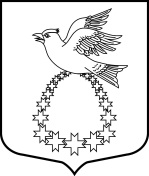 АдминистрацияВистинского  сельского поселенияКингисеппского муниципального районаЛенинградской областиП О С Т А Н О В Л Е Н И Е13.04.2023 г.  № 31В целях проведения ремонтных работ дорожного покрытия автомобильной дороги общего пользования местного значения ул. Сойкинская в дер. Ручьи, для предупреждения возникновения чрезвычайных ситуаций и обеспечения безопасности дорожного движения, руководствуясь Федеральным законом от 10.12.1995 № 196-ФЗ «О безопасности дорожного движения», ст. 30 Федерального закона от 08.11.2007 № 257-ФЗ «Об автомобильных дорогах и о дорожной деятельности в Российской Федерации и о внесении изменений в отдельные законодательные акты Российской Федерации», ст. 18 Федерального закона от 29.12.2017 № 443-ФЗ «Об организации дорожного движения в Российской Федерации и о внесении изменений в отдельные законодательные акты Российской Федерации», п. 7 ст. 1 Закона Ленинградской области от 29.11.2013 г. № 85-оз «О случаях установления временных ограничения или прекращения движения транспортных средств по автомобильным дорогам регионального или межмуниципального, местного значения в границах населенных пунктов Ленинградской области», ч. 7 п. 8.1 и п. 8.7 Постановления Правительства Ленинградской области от 23.01.2012 г. № 13 «Об утверждении Порядка осуществления временных ограничения или прекращения движения транспортных средств по автомобильным дорогам регионального или межмуниципального, местного значения», Федеральным законом от 06.10.2003 № 131-ФЗ «Об общих принципах организации местного самоуправления в Российской Федерации», Уставом Вистинского сельского поселения, а также в соответствии с Соглашением о социально-экономическом сотрудничестве от 13 апреля 2023 года, заключенным между администрацией Вистинского сельского поселения и ООО «ПГ «Фосфорит», администрация Вистинского сельского поселенияПОСТАНОВЛЯЕТ:В целях обеспечения проведения ремонтных работ дорожного покрытия автомобильной дороги общего пользования местного значения ул. Сойкинская в дер. Ручьи ввести временное ограничение движения транспорта на период с 17 апреля 2023 года до момента окончания выполнения работ.  Утвердить представленный ООО «ПГ «Фосфорит» согласованный с ОГИБДД ОМВД России по Кингисеппскому району проект организации дорожного движения по ул. Сойкинская в дер. Ручьи на период проведения ремонтных работ.В целях обеспечения безопасности дорожного движения ввести запрет на сквозное движение грузового транспорта по автомобильным дорогам общего пользования местного значения ул. Садовая и проезд Рябиновый в дер. Ручьи. ООО «ПГ «Фосфорит» обеспечить:- выполнение работ по ремонту дорожного покрытия ул. Сойкинская в срок не более 15 календарных дней;- установку дорожных знаков и технических средств в соответствии с проектом организации дорожного движения;- оптимальные режимы движения транспорта по автомобильной дороге в период проведения ремонтных работ;- соблюдение запрета на сквозное движение грузового транспорта по автомобильным дорогам ул. Садовая и проезд Рябиновый в дер. Ручьи;Обеспечить информирование пользователей автомобильной дорогой о введении временного ограничения движения по ул. Сойкинская в дер. Ручьи путем размещения настоящего постановления на официальном сайте Вистинского сельского поселения и направления информационных писем в адрес организаций, осуществляющих эксплуатацию портовых терминалов в морском торговом порту «Усть-Луга», в том числе ООО «Ультрамар», ООО «Новатэк – Усть-Луга», ООО «Новотранс Актив», а также ОАО «РЖД».Настоящее постановление вступает в силу с момента принятия и подлежит размещению на официальном сайте Вистинского сельского поселения.Контроль за исполнением настоящего постановления оставляю за собой. И.о. главы администрации						Е.В. Бердюгина«О временном ограничении движения по автомобильной дороге общего пользования местного значения ул. Сойкинская в дер. Ручьи»